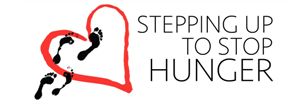 Hunger Walk Partnership OpportunitiesPresenting Partner - $5,000All the Benefits of Family Needs Provider, plus:Registration for 12 WalkersFamily Needs Provider - $4,000All the Benefits of Hunger Buster, plus:Registration for 10 WalkersHunger Buster - $2,500All the Benefits of Health Crusader, plus:Registration for 8 WalkersHealth Crusader - $1,000All the Benefits of Food Champion, plus:Logo on Street BannerRegistration for 6 WalkersFood Champion - $750Social Media PromoLogo on Family Service WebsiteLogo on Hunger Walk T-ShirtLogo Displayed on Signage at Event and on Flyer in Goody BagsRegistration for 4 WalkersMeal Booster - $500Name on Hunger Walk T-ShirtName Displayed on Signage at Eventand on Flyer in Goody BagsRegistration for 2 Walkers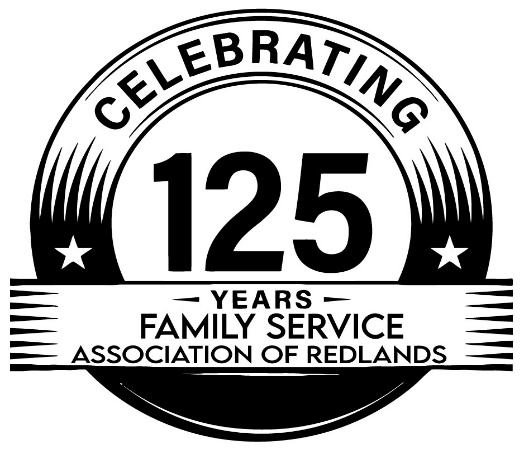 